Obavezna načela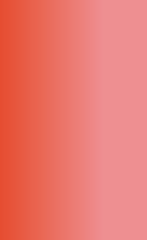 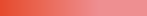 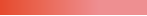 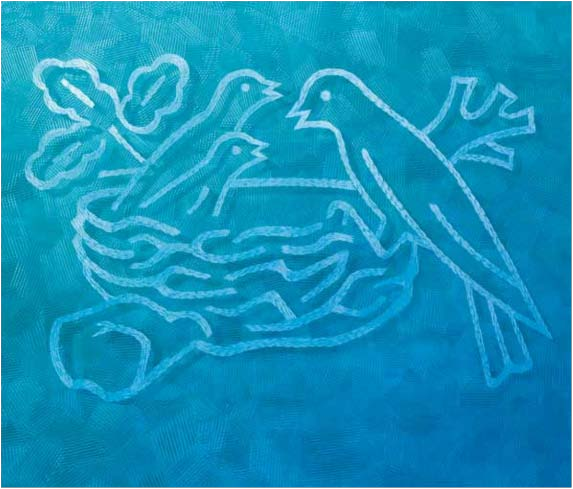 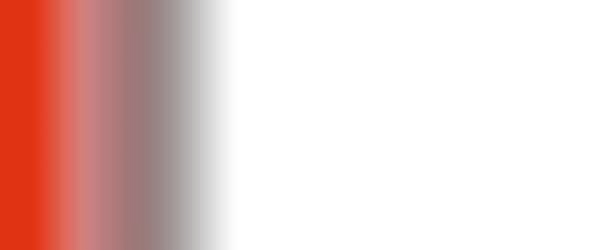 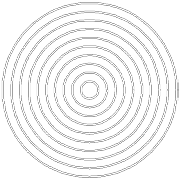 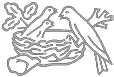 jun 2010.Nestléova korporativnanačela poslovanjaObavezna načela jun 2010.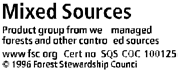 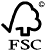 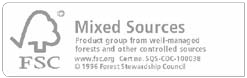 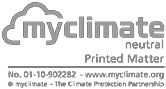 Autor / odsek koji izdaje dokumentPredsednik i Glavni izvršni direktorCiljna grupaSvi zaposleniPovezana načela/politike, standardi i smernice GrupeKodeks poslovnog ponašanja,Nestléova načela upravljanja i rukovodstvaArhivaSva Nestléova načela i politike, standardi i smernice dostupni su u središnjoj arhivi na internet stranici http://intranet.nestle.com/nestledocs.Datum objaveJuni 2010.Autorska prava i poverljivostSadržaj ovog dokumenta ne sme da se reprodukuje bezodgovarajućeg odobrenja.Sva prava pripadaju Nestecu Ltd., 1800 Vevey, Švajcarska.© 2010, Nestec Ltd.U slučaju nejasnoća ili različitog tumačenja,primenjuje se verzija na engleskom jeziku.DizajnNestec Ltd., Corporate Identity & Design, Vevey, ŠvicarskaProdukcijaAltavia SwissPapirOvaj izveštaj je štampan na BVS-u, papiru koji se dobijaiz pravilno nadziranih šuma i drugih kontrolisanih izvora koje odobrava Veće za upravljanje šumama (FSC).Sadržaj3	Reč Predsednika i Glavnog izvršnog direktora5	Osnova održivosti i stvaranja zajedničke vrednosti6	Deset načela poslovanjaPotrošači1 Ishrana, zdravlje i zdrav život2 Garancija kvaliteta i bezbednost proizvoda3 Komunikacija s potrošačimaLjudska prava i radni standardi4 Ljudska prava u našem poslovanjuNaši zaposleni5 Rukovodstvo i lična odgovornost6 Bezbednost  i zdravlje na raduDobavljači i potrošači7 Odnosi s dobavljačima i kupcima8 Poljoprivreda i ruralni razvojŽivotna sredina9 Zaštita životne sredine i održivi razvoj10 Voda8	Detaljni opis i veze sa korporativnim politikama8	Potrošači9	Ljudska prava i radni standardi10	Naši zaposleni11	Dobavljači i kupci12	Životna sredina 13	RevizijaNestléova korporativna načela poslovanja	1Mapa Nestléovih načela i politikaDeset načela poslovanjaLjudska prava i radni standardi4Ljudska prava u našem poslovanjuUN-ov Svetski sporazum (Global Compact)*Konvencije Međunarodne organizacije rada (ILO)87, 138, 182 *UN-ova Konvencija o pravima deteta: Član 32.*Smernice Organizacije za ekonomsku saradnju i razvoj (OECD) za multinacionalne kompanije, 2000.*Deklaracija Međunarodne organizacije rada (ILO) o multinacionalnim kompanijama, 2006.*Naši zaposleni5Rukovodstvo i lična odgovornostNestlé načela upravljanja i rukovodstvaNestlé  Kodeks poslovnog ponašanjaNestlé politika ljudskih potencijala6Bezbednost i zdravlje na raduNestlé načela	bezbednosti i zdravlja na	 radu* Eksterne reference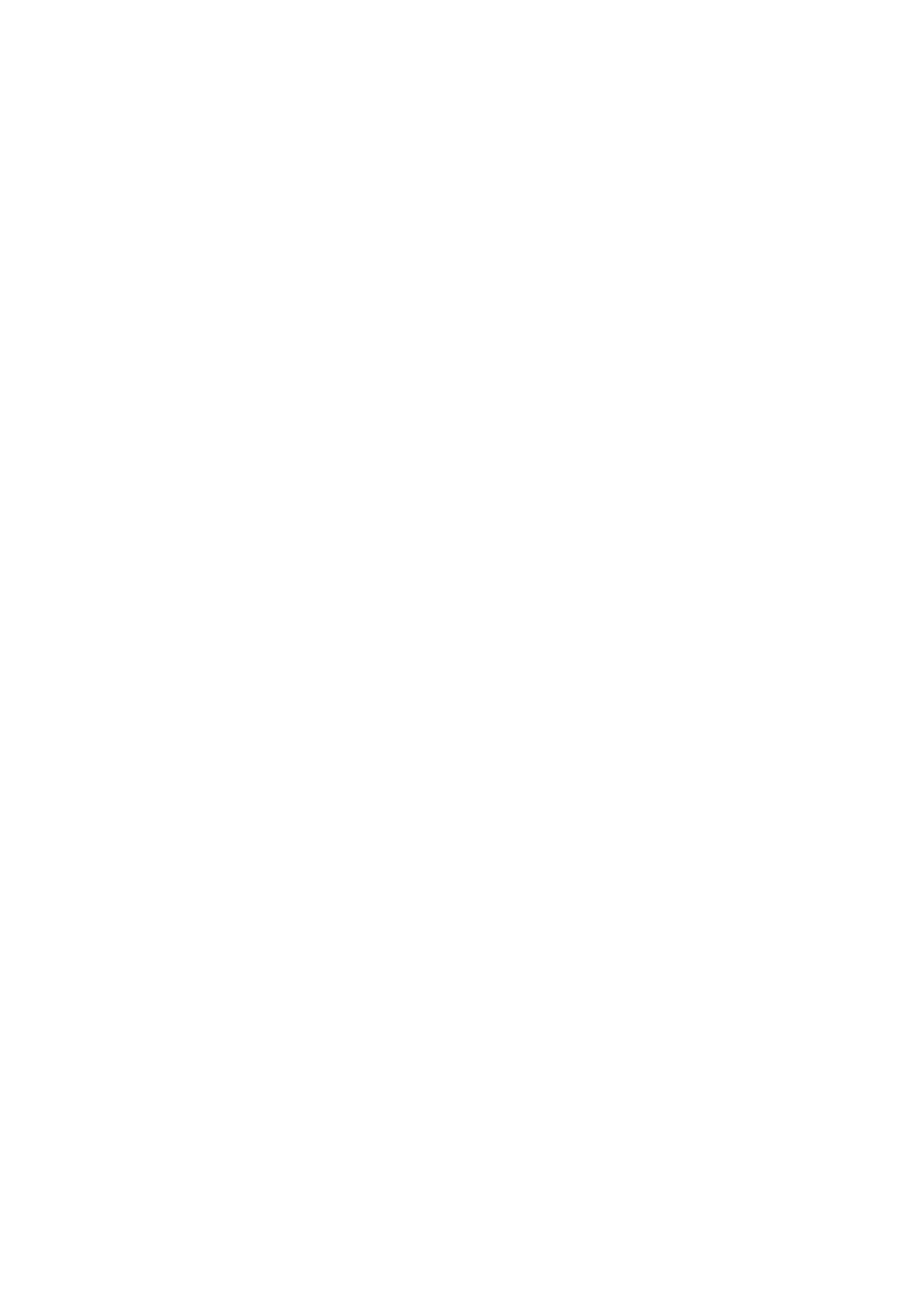 Nestléova korporativna načela poslovanja su osnov kulture naše kompanije koja se razvija već 140 godina. Otkada je Henri Nestlé prvi put razvio uspešnu formulu adaptiranog mleka za odojčad, „Farine Lactée“, izgradili smo poslovanje na temeljnom načelu da je za dugoročan uspeh naših deoničara neophodno da radimo ne samo u skladu sa svim važećim pravnim propisima i osiguramo održivost svih naših aktivnosti, već je potrebno raditi na stvaranju društvene vrednosti. U Nestléu to nazivamo stvaranjem zajedničke vrednosti.Iako su Nestléova korporativna načela poslovanja prvi put objavljena 1998. godine kao celoviti dokument, većina njih je pojedinačno uspostavljena godinama pre toga. Načela poslovanja čvrsto su uspostavljena te nastavljaju da se razvijaju i prilagođavaju svetu koji se menja. Nestlé je, na primer, usvojio svih deset načela Svetskog sporazuma Ujedinjenih nacija (Global Compact) ubrzo nakon njihovog donošenja, a nastavlja da ih sprovodi i danas.Razlika najnovije revizije korporativnih načela u odnosu na prethodne dve je u tome što je deset načela poslovanja povezano sa detaljnijim internetskim pregledom principa i standarda. To je omogućilo sažetiji osnovni prikaz svakog načela, a detaljnije mere implementacije vezane za svako od njih dostupne su putem interneta. Takođe, na početku dokumenta po prvi put se nalazi i mapa načela kao i pregled povezanih dokumenata.Verujemo u važnost kulture poštovanja lokalnih zakona koja je potpuno ugrađena u naše poslovanje. Korporativna načela poslovanja i propratni dokumenti odražavaju tu obavezu i time čuvaju poverenje naših potrošača i drugih zainteresovanih strana u Nestléov brand. Naša interna pravila ne samo da zahtevaju strogo poštovanje zakona, nego regulišu i naše aktivnosti čak i u slučajevima kada je zakon fleksibilniji ili kada uopšte nema zakona koji bi se primenio. Poštovanje propisa u Nestléu prevazilazi puko zadovoljavanje forme. To zahteva postojana načela koja se primenjuju u svim aspektima Kompanije, pružajući jasne smernice našim zaposlenima.Kao Predsednik i Glavni izvršni direktor Nestléa, posvećeni smo tome da se cela Kompanija rukovodi ovim načelima te očekujemo da ih se pridržavaju svi naši zaposleni širom sveta. Takođe se zalažemo i za stalni napredak te smo otvoreni za spoljnu saradnju u vezi bilo kojeg aspekta korporativnih načela poslovanja.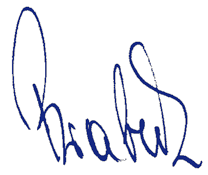 Peter Brabeck-LetmathePredsednik Paul BulckeGlavni izvršni direktor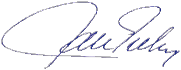 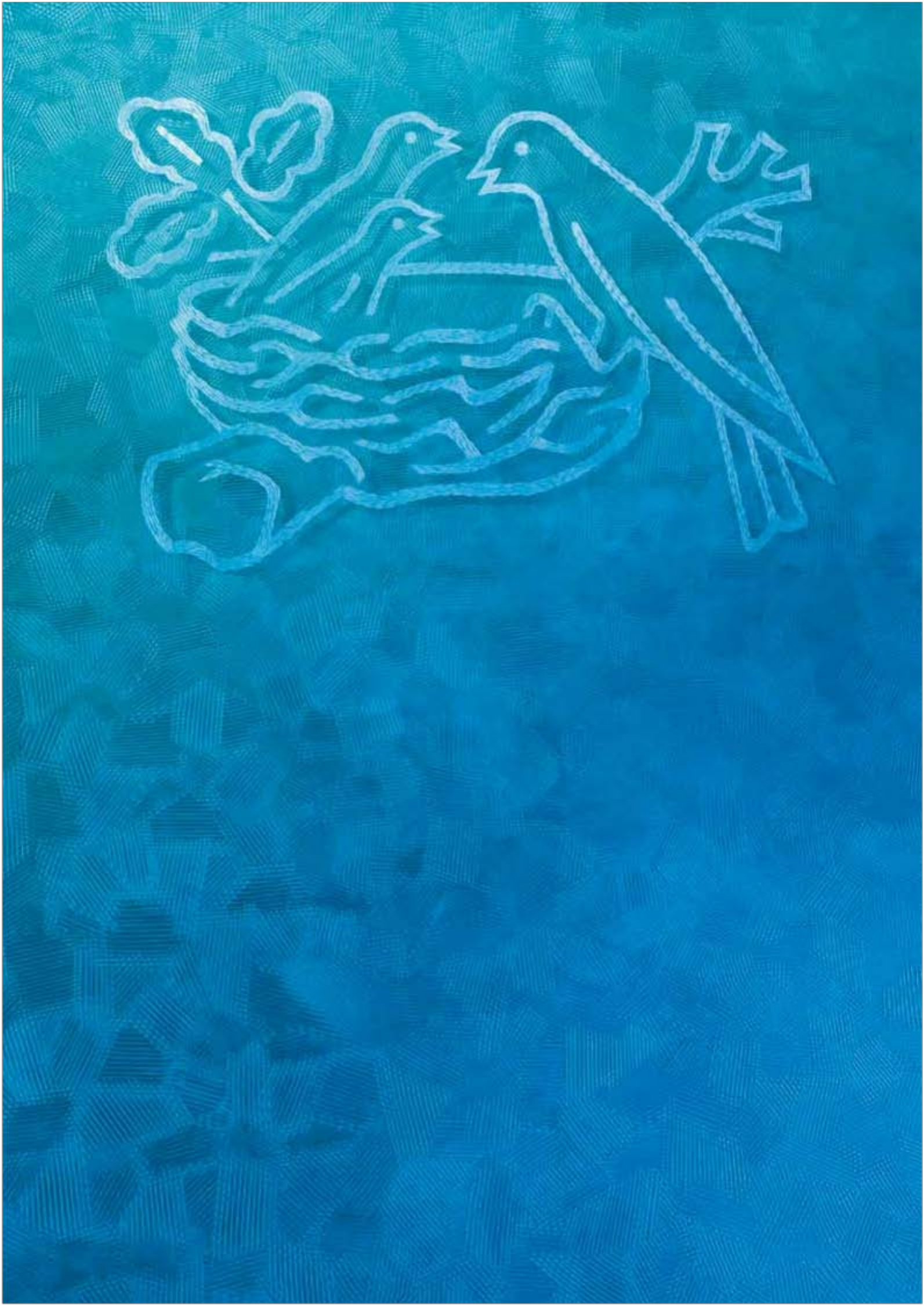 Nestlé kompanija zasniva svoje poslovanje na korporativnim načelima, te su ona duboko usađena u sve što radimo. Svaki zaposleni obavezan je da poštuje Nestléova korporativna načela poslovanja i određene politike vezane za svako načelo, dok se revizijom nadzire i redovno kontroliše njihova primena. Kao što je niže prikazano u dijagramu, poštovanjem Nestléovih korporativnih načela poslovanja gradi se temelj nastojanja kompanije da bude ekološki održiva i stvara zajedničku vrednost.Stvaranje zajedničke vrednosti osnova je našeg poslovanja, prema kojoj u cilju stvaranja dugoročne vrednosti za naše deoničare, moramo da stvorimo i društvenu vrednost. Nepoštovanjem načela poslovanja nećemo biti ekološki održivi niti stvoriti zajedničku vrednost za deoničare i društvo. Istovremeno, stvaranje zajedničke vrednosti prevazilazi poštovanje propisa i održivost. Svako preduzeće koje ima dugoročnu viziju i sledi temeljna načela poslovanja svojim aktivnostima stvara vrednost i za deoničare i za zajednicu, npr. u smislu radnih mesta, poreza za finansiranje javnih usluga, te ekonomske aktivnosti u celini.Međutim, stvaranje zajedničke vrednosti ide i korak dalje. Kompanija svesno identifikuje najbitnija područja gde se  interesi deoničara i zajednice u velikoj meri preklapaju te stvaranja vrednosti koja ima koristi i za jedne i za druge. Kompanija stoga ulaže sredstava, usmislu talenta i u smislu kapitala, u ona područja koja imaju najveći potencijal za stvaranje zajedničke vrednosti, te traži saradnju sa relevantnim stranama uzajednici.U Nestléu smo analizirali lanac vrednosti i utvrdili da su ishrana, vode i ruralni razvoj područja s najvećim potencijalom za zajedničku optimizaciju vrednosti u zajednici. Te su aktivnosti u središtu naše poslovne strategije te su od ključnog značaja za dobrobit ljudi u zemljama u kojima poslujemo.Aktivno tražimo saradnju i partnerstva sa spoljnim zainteresovanim stranama koje mogu da optimizuju pozitivan uticaj u navedenim područjima interesa. Međutim, kod stvaranja zajedničke vrednosti ne radi se o filantropiji. Reč je o usklađivanju naših temeljnih delatnosti i partnerstva u svrhu zajedničke dobrobiti.Nestlé pri tome zadržava dugoročnu perspektivu razvoja poslovanja i rado sarađuje sa spoljnim zainteresovanim stranama koje se zalažu za dosledno ponašanje i konstruktivnu saradnju. To uključuje vladina i regulatorna tela, međuvladine organizacije, nevladine organizacije, akademska i stručna tela, te lokalne zajednice.Stvaranjezajedničkevrednosti Ishrana, vode, ruralni razvojOdrživi razvojZaštita budućnostiPoštovanjeNestléovih korporativnih načela poslovanja, zakona, kodeksa ponašanjaPotrošači1Ishrana, zdravlje i zdrav životNaš osnovni cilj je da uvek i svuda unapređujemo kvalitet života naših potrošača, nudeći im ukusniji i zdraviji izbor hrane i pića i ohrabrujući zdrav način života. To je izraženo i u motu naše kompanije: Good Food, Good Life (Jedi dobro, živi dobro).2Garancija kvalitetai bezbednost proizvoda Svugde u svetu, Nestléovo ime potrošaču garantuje da je proizvod siguran i da zadovoljava visoke standarde kvaliteta.3Komunikacija sa potrošačimaZalažemo se za odgovornu i pouzdanu komunikaciju sa potrošačima koja im omogućuje da koriste svoje pravo da budu informisani prilikom donošenja odluka i promoviše zdraviju ishranu. Štitimo privatnost svojih potrošača.Ljudska prava i radni standardi4Ljudska prava unašem poslovanjuU potpunosti podržavamo UN- ov Svetski sporazum (Global Compact, UNGC) i njegova temeljna načela o ljudskim pravima i radu, te nastojimo da pružimo dobar primer praktične primene ljudskih i radničkih prava u svim svojim poslovnim aktivnostima.Naši zaposleni5Rukovodstvo ilična odgovornost Naš se uspeh temelji na zaposlenima. Jedni prema drugima odnosimo se spoštovanjem i dostojanstvom teočekujemo da svi promovišu osećaj lične odgovornosti. Zapošljavamo kompetentne i motivisane ljude koji poštuju naše vrednosti, osiguravamo jednake mogućnosti za njihov rast i napredovanje, štitimo njihovu privatnost i ne tolerišemo nijedan oblik uznemiravanja ili diskriminacije.6Bezbednost i zdravlje na raduPredano radimo na sprečavanju nezgoda, povreda i bolesti vezanih za radno okruženje,  te na zaštiti naših zaposlenih i partnera uključenih u Nestléov lanac vrednosti.Dobavljačii kupci7Odnos s dobavljačima ikupcimaOd naših dobavljača i partnera kao i njihovih zaposlenih očekujemo pristup koji podrazumevaintegritet i pravednost, te da usvom poslovnom odnosu prema nama poštuju naše standarde. Istu predanost mi iskazujemo u odnosu prema našim kupcima.Životna sredina9Zaštita životne sredine i održivi razvoj Zalažemo se za ekološki održive poslovne principe. Težimo efikasnom korišćenju prirodnih resursa u svim fazama životnog ciklusa proizvoda, upravljamo obnovljivim izvorima energije, te težimo minimiziranju otpada na najmanju meru rizika za životnu sredinu u celini („zero waste“). 		108Poljoprivreda i razvojruralnih područjaDoprinosimo napretku poljoprivrede kao i društvenom i ekonomskom statusu poljoprivrednika, ruralnoj zajednici i proizvodnim sistemima kako bi postali ekološki održiviji.VodaZalažemo se za obnovljivi pristup pri korišćenju voda i ulažemo trajni napor kako bismo poboljšali upravljanje vodama. Prepoznajemo rastuće izazove svetskog problema sa zalihama vode te smatramo neophodnim da odgovorno upravljanje ovim resursom postane obaveza svakog pojedinačnog korisnika.Potrošači1Ishrana, zdravlje i zdrav životNaš je osnovni cilj svakog dana i svugde da unapredimo kvalitet života naših potrošača, nudeći im ukusniju i zdraviju hranu i piće i promovišući zdrav način života. To je izraženo i u motu naše kompanije: Good Food, Good Life (Jedi dobro, živi dobro).Vođeni našom posvećenosti ishrani, zdravlju i zdravom životu, nastojimo da povećamo nutritivnu vrednost naših proizvoda istovremeno im poboljšavajući ukus i osećaj užitka. Razvijamo i sistem komunikacije i informisanja o brendovima koji potiče i omogućuje korisnicima da budu informisani prilikom donošenja odluka o svojoj ishrani.Više o Nestléovim načelima ishrane, zdravlja izdravog života saznajte na www.nestle.com/policies.2Garancija kvaliteta i sigurnost proizvodaSvugde u svetu, Nestléovo ime potrošaču garantuje da jeproizvod siguran i visokog standarda.Obavezali smo se da nikada nećemo ugroziti sigurnost bilo kojeg našeg proizvoda. Naša Politika kvaliteta otkriva srž naše strasti prema izvrsnosti:.  stvaranje poverenja ponudom proizvoda i usluga koje odgovaraju očekivanjima i željama potrošača;.  zadovoljenje svih zahteva kvaliteta, bezbednosti hrane u skladu sa postojećom regulativom Kvalitet je obaveza svih nas. Kontinuirano sesuočavamo s novim izazovima kako bismo stalno napredovali i postigli najviši nivo kvaliteta. U svim zemljama u kojima poslujemo držimo se istog visokog nivoa standarda sigurnosti hrane.Naš sistem upravljanja kvalitetom garantuje isporuku visokokvalitetnih proizvoda.Više o Nestléovoj politici kvaliteta saznajte na www.nestle.com/policies.3Komunikacija s potrošačimaZalažemo se za odgovornu i pouzdanu komunikaciju s potrošačima koja im omogućuje da koriste svoje pravo da budu informisani prilikom donošenja odluka i promoviše zdraviju ishranu.Štitimo privatnost svojih potrošača.Naša osnovna poslovna strategija se zasniva na zalaganju za uravnoteženu i zdraviju ishranu potrošača.Nestléova načela komunikacije s potrošačima sadrže obavezna pravila marketinške komunikacije sa svim potrošačima, uključujući i tačne informacije o sastavu proizvoda na način koji ne izaziva preteranu konzumaciju. Isto tako, posebna načela regulišu našu komunikaciju s decom, uključujući i neoglašavanje,odnosno izostanak marketinške aktivnosti usmerene na decu mlađu od 6 godina. Oglašavanje namenjenodeci od 6 do 12 godina ograničeno je na proizvode koji zadovoljavaju unapred određene kriterijume prehrambenog profilisanja, uključujući i jasna ograničenja energetskih vrednosti i sastojaka koji utiču na zdravlje poput šećera, soli, zasićenih masti i trans-masnih kiselina. Naša načela komunikacije s decom posebno su usmerena na zaštitu dece na način da ih oglašavanje ne dovodi u zabludu, ne potkopava autoritet roditelja i ne stvara nerealna očekivanja, ne stvara osećaj hitnosti i ne aludira na nisku cenu.Nestléova politika o deklaracijama s nutritivnim i zdravstvenim vrednostima reguliše naše delovanje u smislu naučno dokazanih učinaka naših proizvoda na zdravlje. Više o Nestléovim načelima komunikacije s potrošačima, Nestléovoj politici i Nestléovom sistemu nutritivnog profilisanja saznajte na www.nestle.com/policies.Oglašavanje hrane za odojčadSnažno podržavamo izbor svega onoga što bebama osigurava najbolji mogući početak života. To znači da dojenje preporučujemo kao najbolju metodu hranjenja novorođenčadi. Za one kojima je potrebna alternativa za dojenje, naš cilj je da ponudimo formulu kojazadovoljava međunarodne standarde zdravlja odojčadi, a ne opasne i neprikladne zamene za majčino mleko poput punomasnog mleka. Naš je cilj ponuditi žitarice, hranu za bebe i mleko koji doprinose optimalnom rastu i razvoju deteta, a ne dodatke ishrani niske nutritivne vrednosti koji se često daju odojčadi.Ljudska prava i radni standardiNaše oglašavanje hrane za dojenčad sprovodi se u skladu s Međunarodnim pravilnikom Svetske zdravstvene organizacije (WHO) o marketingu adaptiranog mleka za odojčad, namenjenog za ishranu odojčadi u prvoj godini života zamene za majčino mleko, koji se primenjuje u svim državama članicama WHO-a. Osim toga, u zemljama u razvoju Pravilnik WHO-a sprovodimo dobrovoljno,nezavisno o tome primjenjuje li ga tamošnja vlada ili ne. Kako bismo osigurali usklađenost s tim standardima, nadziremo svoje aktivnosti neovisno o tome postoji li vladin nadzorni sistem ili ne. Priznate revizorske kuće kontinuirano sprovode nezavisne revizije Nestléove usklađenosti s Pravilnikom WHO-a, o čemu su izveštaji javno dostupni. Posetite www.babymilk.nestle.com.4Ljudska prava u našem poslovanjuU potpunosti podržavamo UN-ov Svetski sporazum (Global Compact, UNGC) i njegova temeljna načela o ljudskim pravima i radu, te nastojimo da pružimo dobar primer praktične primene ljudskih i radničkih prava u svim svojim poslovnim aktivnostima..  Poštujemo i podržavamo zaštitu međunarodno priznatih ljudskih prava unutar svog područja delovanja i uticaja (1. načelo UNGC-a);.  Osigurali smo da sami ne učetsvujemo u kršenju ljudskih prava (2. načelo UNGC-a);.  Protivimo se svim oblicima izrabljivanja djece;.  Privatnost smatramo ljudskim pravom;.  Očekujemo da svaka od naših kompanija poštuje i sledi lokalne zakone i propise o ljudskim pravima u praksi. U slučajevima kada su naša načela i propisi stroži od lokalnih zakona, primjenjuje se viši standard;.  Prepoznajemo odgovornost kompanija za poštovanje ljudskih prava bez obzira na činjenicu da su vlade te koje su odgovorne za uspostavljanje pravnog okvira za zaštitu ljudskih prava unutar svoje nadležnosti.Zagovaramo:.  slobodu udruživanja te stvarno priznajemo pravo na kolektivno pregovaranje (3. načelo UNGC-a);.  ukidanje svih oblika prisilnog ili nametnutog rada (4.načelo UNGC-a);.  stvarno ukidanje rada dece (5. načelo UNGC-a);.  iskorenjivanje diskriminacije pri zapošljavanju (6.načelo UNGC-a).Pridržavamo se osam fundamentalnih Konvencija Međunarodne organizacije rada (ILO), naročito Konvencije 87 o slobodi udruživanja i zaštite prava na organizovanje (1948.), Konvencije 138 o minimalnom uzrastu za zapošljavanje, te Konvencije 182 o najgorim oblicima dečijeg rada, koje se zasnivaju na Konvenciji o pravima deteta Ujedinjenih nacija (Član 32.). Takođe, pridržavamo se Trojne deklaracije o multinacionalnim preduzećima i socijalnoj politici (ILO) iz marta 2006. godine te Smernica Organizacije za ekonomsku saradnju i razvoj (OECD) za multinacionalna preduzeća iz maja 2000. godine.Naši zaposleni5Rukovodstvo i lična odgovornostNaš se uspeh zasniva na našim zaposlenima. Jedni prema drugima odnosimo se s poštovanjem i dostojanstvom te očekujemo da svi promovišu osećaj lične odgovornosti. Zapošljavamo kompetentne i motivisane ljude koji poštuju naše vrednosti, osiguravamo jednake mogućnosti za njihov rast i napredovanje, štitimo njihovu privatnost i ne tolerišemo nijedan oblik uznemiravanja ili diskriminacije.Nestléova načelaupravljanja i rukovodstvaNaša Načela upravljanja i rukovodstva opisuju korporativnu kulturu i osnovne vrednosti kojih naši zaposleni treba da se pridržavaju, te navode potrebne karakteristike koje su potrebne za uspešno upravljanje i rukovodstvo. Više o Nestléovim načelima upravljanja i rukovodstvasaznajte na www.nestle.com/policies.6Bezbednost i zdravlje na raduPredano radimo na sprečavanju nezgoda, povreda i bolesti vezanih za radno okruženje kao i na zaštiti naših zaposlenih i partnera uključenih u Nestléov lanac vrednosti.Naša Politika sigurnosti i zdravlja na radu izdvaja sigurnost kao neupitni prioritet naše korporativne kulture. Od svih naših zaposlenih očekujemo aktivnu ulogu u stvaranju sigurne i zdrave okoline te postavljenjem visokih standarda promovišemosvest i znanje o sigurnosti i zdravlju zaposlenih i naših partnera na koje utiču naše poslovne aktivnosti.Uspešnost naših nastojanja pratimo putemNestléovog sistema za upravljanje sigurnošću i zdravljem na radu. Više o Nestlé politici sigurnosti i zdravlja na radu saznajte na www.nestle.com/policies.Nestléov Kodeks poslovnog ponašanjaNaš Kodeks poslovnog ponašanja propisuje određene obavezne minimalne standarde na ključnim poljima delovanja zaposlenih, te govori o poštovanju zakona, sukobima interesa, anti-monopolizmu i poštenom poslovanju, mitu, korupciji (10. Načelo UNGC-a), diskriminaciji i uznemiravanju te integritetu. Verujemou važnost slobodnog tržišnog nadmetanja i obvezujemo se da delujemo čestito u svakoj situaciji. Više o Nestléovom Kodeksu poslovnog ponašanja saznajte na www.nestle.com/policies.Naša Politika ljudskih resursa propisuje stavove kao što su međusobno poštovanje, poverenje i transparentnost među ljudima, te promoviše otvorenu komunikaciju i saradnju. Smatramo da naš dugoročni uspeh zavisi od sposobnosti da privučemo, razvijemo, zaštitimo i zadržimo prave i najbolje zaposlene.Poštujemo međunarodne konvencije koje se odnose na prava zaposlenih, ne tolerišemo diskriminaciju na osnovu porekla, nacionalnosti, vere, rase, pola, godišta ili seksualne orijentacije i ne dozvoljavamo nijedan oblik verbalnog ili fizičkog uznemiravanja na osnovu navedenih ili bilo kojih drugih razloga. Zagovaramo slobodu udruživanja naših zaposlenih te priznajemo pravo na kolektivno pregovaranje putem sindikata ili druge vrste udruživanja (3. načelo UNGC-a). Poštujemo pravo naših zaposlenih na privatnost.Dobavljači i potrošači7Odnos sa dobavljačima i kupcimaOd naših dobavljača i partnera te njihovih zaposlenih očekujemo pristup koji podrazumeva integritet i pravednost, te da u svom poslovnom odnosu prema nama poštuju naše standarde. Istu predanost mi iskazujemo u odnosu prema našim kupcima.Pravilnik Nestléovih dobavljača propisuje minimalne standarde za koje očekujemo da ih se naši dobavljači, agenti, kooperanti i njihovi zaposleni pridržavaju. Pravilnik dobavljača sadrži kategorije poput poslovnog integriteta, održivog poslovanja i poljoprivredne prakse, radnih standarda, sigurnosti, zdravlja i ekološke prakse.Kako bismo bili sigurni da se Pravilnik dobavljača zaista primjenjuje, zadržavamo pravo redovnog proveravanja usklađenosti rada dobavljača s Pravilnikom.Više o Pravilniku Nestléovih dobavljača saznajte na www.nestle.com/policies.8Poljoprivreda i razvoj ruralnih proizvodaDoprinosimo napretku  poljoprivrede te društvenom i ekonomskom statusu poljoprivrednika, ruralnoj zajednici i proizvodnim sistemima kako bi postali ekološki održiviji.Kako bismo osigurali da naše fabrike nabavljaju sirovine poštujući uslove tržišne konkurentnosti, te da primjenjuju odgovarajuće zahteve kvaliteta i sigurnosti:. aktivno se uključujemo u razvoj održivih poljoprivrednih praksi i sistema koji dugoročno doprinose podizanju efikasnosti proizvodnje, istovremeno osiguravajući stalne izvore prihoda za poljoprivrednike, te prenos znanja o poljoprivredi na dobavljača;. podržavamo primenu novih tehnologija i inovacija u poljoprivrednoj nauci. Otvoreni smo prema mogućnostima koje nudi bio-nauka, čime se njen pozitivan učinak na sigurnost hrane, zaštitu životne sredine, poljoprivrednu praksu i efikasnost proizvodnje naučno dokaže, odnosno kada ih potrošači prihvate.Nestléova Inicijativa za održivu poljoprivredu (Sustainable Agriculture Initiative Nestlé, SAIN) reguliše naš angažman u poljoprivrednim sistemima u smislu pružanja podrške poljoprivrednim aktivnostima, ruralnom razvoju, te procesima i aktivnostima nabave koji su dugoročno održivi. Više oNestlé politici zaštite okoliša i održivog razvojasaznajte na www.nestle.com/policies.Životna sredina9Održivost životne sredineZalažemo se za ekološki održive poslovne principe. Težimo efikasnom korišćenju prirodnih resursa u svim fazama životnog ciklusa proizvoda, upravljamo obnovljivim izvorima energije,  te težimo minimaliziranju otpada na najmanju meru i rizika za životnu sredinu u celini (“zero waste”).Kontinuirano ulažemo u poboljšanje naših ekoloških rezultata. Nestléova politika  zaštite životne sredine i održivog razvoja objedinjuje tri temeljna načela Svetskog sporazuma Ujedinjenih nacija koja se odnose na životnu sredinu (7., 8. i 9. načelo).Uključeni smo u svaku fazu životnog ciklusa proizvoda, uključujući sam razvoj sirovina pa sve do krajnjih potrošača, kako bismo osigurali minimalan uticaj naših proizvoda i aktivnosti na životnu sredinu. Četiri prioritetna područja su nam: vode, poljoprivredne sirovine, proizvodnja i distribucija naših proizvodakao i ambalaža. Ovu politiku sprovodimo pomoćuNestléovog sistema upravljanja životnom sredinom.Verujemo da je ekološki uticaj zajednička odgovornost i zahteva saradnju svih delova društva. Odlučni smo u tome da i dalje budemo prvi unutar svog područja delovanja i uticaja. Više o Nestlé politici zaštite životne sredine i održivog razvoja saznajte na www.nestle.com/policies.10VodaZalažemo se za obnovljivi pristup pri korišćenju voda i ulažemo kontinuirani napor kako bismo poboljšali upravljanje vodama. Prepoznajemo rastuće izazove svetskog problema sa zalihama vode te smatramo neophodnim da odgovorno upravljanje ovim resursom postane obveza svakog pojedinačnog korisnika.Voda je područje od posebnog interesa za Nestlé. Nestlé posvećenost zaštiti voda definiše naše prioritete i ciljeve spram odgovornog korišćenja ovog resursa. Ona prvenstveno obuhvata naša nastojanja da smanjimo količinu vode koja se koristi u našim delatnostima, osigurava da se naše aktivnosti odvijaju u skladu s lokalnim propisima o korišćenju izvora vode, te da otpadne vode koje ispuštamo nazad u životnu sredinu budu čiste vode. U saradnji s našim dobavljačima, a posebno sa poljoprivrednicima, aktivno radimo na promovisanju očuvanja voda i njene dostupnosti. Nestlé je utemeljitelj i potpisnik inicijative „CEO Water Mandate“ Svetskog sporazuma Ujedinjenihnacija.U skladu s Nestléovim sistemom upravljanja životnom sredinom naši stručnjaci za upravljanje resursima vode nadziru i kontinuirano unapređuju njeno korišćenje.Smatramo da je dostupnost čiste vode u cilju zadovoljavanja osnovnih potreba pravo svakog pojedinca.Više o inicijativi Svaka kap je važna (EveryDrop Counts) saznajte na www.nestle.com/policies.RevizijaNestléova korporativna načela poslovanja su obavezna uputstva za sve Nestlé menadžere i zaposlene te su ugrađena u poslovno planiranje, reviziju i izveštaje o rezultatima.Korporativna načela poslovanja povezana su s određenim politikama i referentnim kodeksima u kojima su navedene metode postupanja. Za odgovarajuće veze i referentne politike konsultujte mapu Nestléovih načela i politika (s unutrašnje strane prve stranice).Nestléovo poštovanje korporativnih načela poslovanja redovno preispituju unutrašnji revizori na osnovu jasnih revizorskih uputstava, koje svi zaposleni mogu da pronađu na intranetu kompanije Nestlé S. A. Poštovanje pravila vezanih za ljudske resurse, sigurnost, zdravlje, životnu sredinu i poslovni integritet ocenjuje se pomoću našeg programa CARE koji se zasniva na nezavisnoj eksternoj revizorskoj mreži. Naši izveštaji o stvaranju zajedničke vrednosti revidiraju nezavisni eksterni revizori sa ciljem provere tačnosti i vrednovanja. Eksterni revizor KPMG, u cilju razumevanja sistema internih Nestléovih kontrola, uzimaju u obzir kako se korporativna načela poslovanja uklapaju u celokupni okvir korporativnog upravljanja čitave Grupe.Rezultati i preporuke iznose se Upravnomodboru kompanije Nestlé S. A. preko Odbora Uprave za reviziju.Nestléova korporativna načela poslovanja	13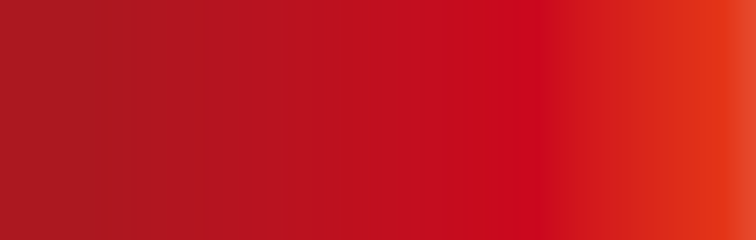 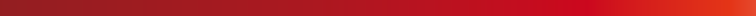 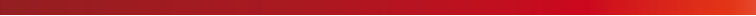 